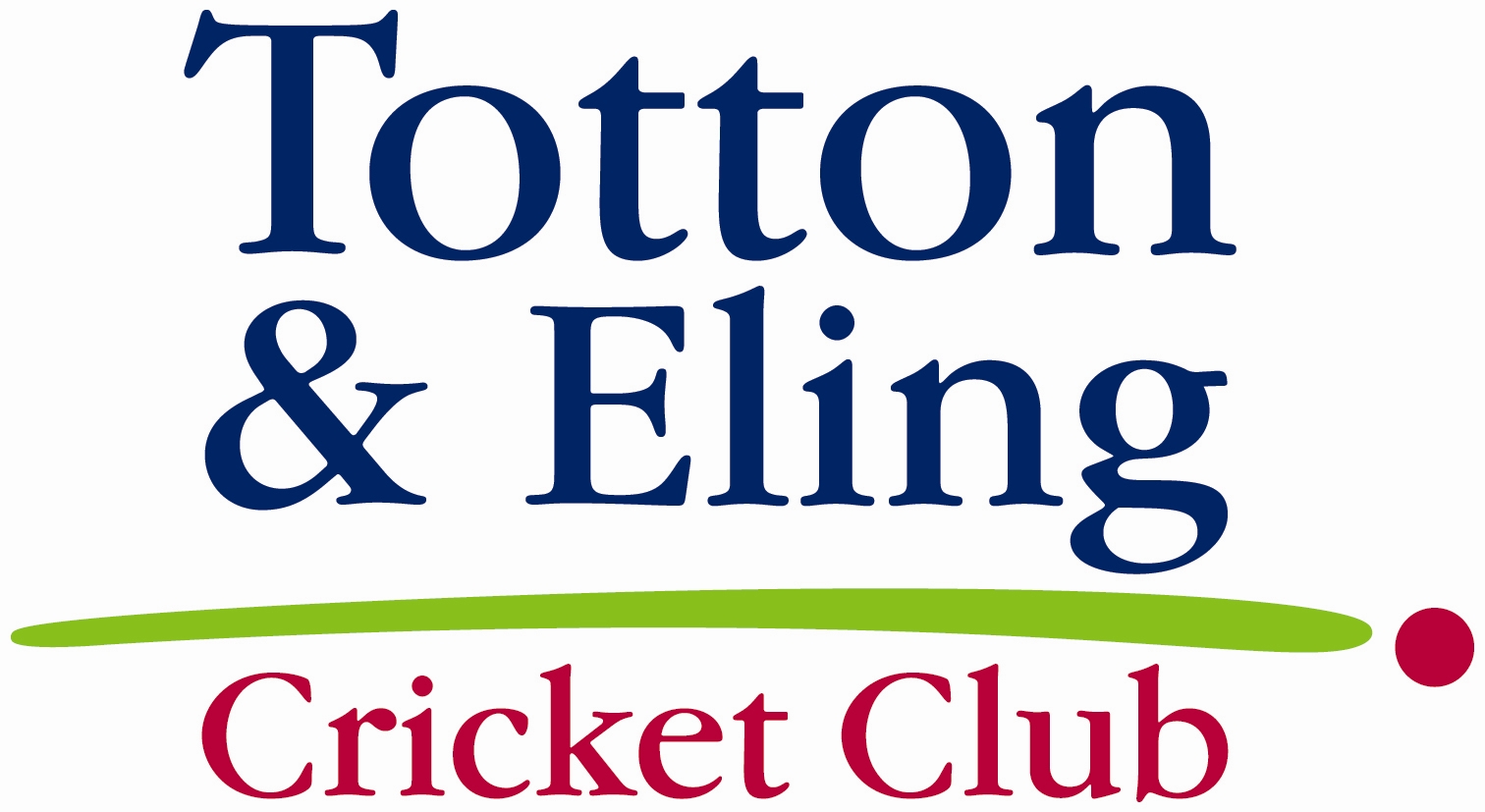 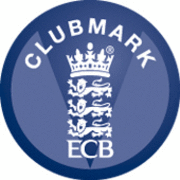 Totton & Eling Cricket Club Policy Statement – Safeguarding ‘adults at risk’   Totton & Eling Cricket Club adopts the ECB Safeguarding ‘adults at risk’ PolicyIt is a fundamental human right to be safe from harm and abuse, and Totton & Eling Cricket Club believe it is important to raise awareness of individuals in cricket who may be at risk. Totton & Eling Cricket Club will not tolerate abuse. Totton & Eling Cricket Club is committed to providing a welcoming environment, activity and interest to all members of the community who wish to take part. One Game, Totton & Eling Cricket Club Inclusion and Diversity Strategy expresses our commitment to inclusion and to the celebration of diversity in our game. Cricket can play an important part in the lives of adults, including adults who are considered ‘vulnerable’ or ‘at risk’. As well as welcoming different people into the game, Totton & Eling Cricket Club is committed to supporting people’s involvement, making reasonable adaptations where necessary and working in as flexible manner as possible. Some individuals may also need to be protected at sometimes – this Adult Safeguarding policy therefore sits within a framework of ‘welcome, support and protection’ for adults in cricket.  The provision of a safe and welcoming environment for all, where people of all backgrounds, abilities and needs are welcomed, and reasonable adaptations are made to allow them to take part, will create a culture where poor practice will be apparent to all, and where abusive behaviours would be unacceptable to all.  Totton & Eling Cricket Club will not tolerate the abuse of ‘adults at risk’ in any of its forms. This policy and procedure provide the framework for taking action when abuse may be taking place, whether this is within cricket or outside of the game. Totton & Eling Cricket Club is committed to: welcoming people into the sport and providing a positive experience that is genuinely inclusive making adaptations in a flexible manner to allow people of different ability, disability and/or impairment to have positive experiences of cricket taking action to protect adults involved in cricket that may be at risk seeking ways to improve the safety and well-being of all ‘adults at risk’ who take part in cricket   emphasising that everyone in cricket has a responsibility to ensure the safety and well-being of all ‘adults at risk’ who take part   recognising that ability and disability can change over time, such that some adults may be additionally vulnerable to abuse, for example those who have a dependency on others or have different communication needs; recognising that a disabled adult may or may not be identified as an ‘adult at risk’;  improving outcomes for ‘adults at risk’ by adhering to current legislation that supports the safeguarding of adults and providing support and advice to everyone involved in cricket at all levels  Totton & Eling Cricket Club will: • Manage its services is a way which minimises the risk of abuse occurring Support ‘adults at risk’ who are experiencing or have experienced abuse Work with ‘adults at risk’ and other agencies to tackle any abuse that may occur  continually seeks ways to improve the safety and well-being of all ‘adults at risk’ who take part in cricket. In achieving these aims the organisation will:  Ensure that relevant staff  and volunteers have access to and are familiar with this Safeguarding Adult policy and procedure and their responsibilities within it Ensure concerns or allegations of abuse are always taken seriously  Ensure that referrals are made to the appropriate authorities in a timely manner Ensure appropriate guidance and training in relation to safeguarding adults is made available to staff and volunteers. Ensure that participants in cricket, their relatives and/or informal carers have access to information about how to report concerns or allegations of abuse. Ensure that Totton & Eling Cricket Club Safeguarding Team and the Inclusion and Diversity team provide support and advice. Ensure there is a named lead person to promote safeguarding awareness and practice within the organisation 